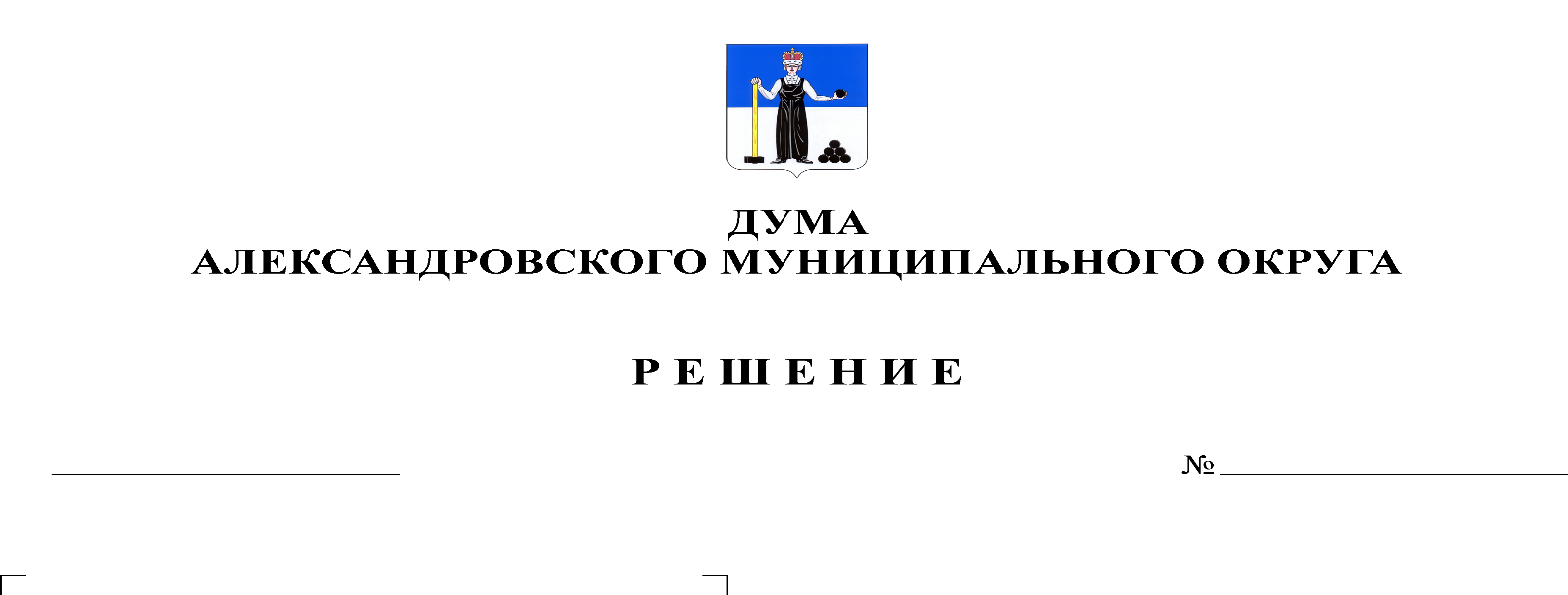 На основании статьи 41 Федерального закона от 06.10.2003 г. № 131-ФЗ «Об общих принципах организации местного самоуправления в Российской Федерации», статьи 63 Гражданского кодекса Российской Федерации, части 5 статьи 4 Закона Пермского края от 27.05.2019 № 395-ПК «Об образовании нового муниципального образования Александровский муниципальный округ Пермского края», во исполнение п. 9 Плана мероприятий по ликвидации представительных органов местного самоуправления, утвержденного решением Думы Александровского муниципального округа от 16.10.2019 № 6 «О ликвидации представительных органов местного самоуправления как юридических лиц», Дума Александровского муниципального округарешает:1. Утвердить прилагаемый промежуточный ликвидационный баланс муниципального казенного учреждения «Земское Собрание Александровского муниципального района» по состоянию на 16 января 2020 г. 2. Опубликовать настоящее решение в газете «Боевой путь» и разместить на сайте www.aleksraion.ru.. 3. Настоящее решение вступает в силу с момента опубликования.4. Контроль за исполнением решения возложить на председателя Думы Александровского муниципального округа.Председатель ДумыАлександровского муниципального округа                                         М.А. Зимина